ศึกษาวิเคราะห์การดำเนินกิจกรรมทางพระพุทธศาสนาของชาวพุทธในชีวิต    วิถีใหม่ : กรณีศึกษาชุมชนวัดวงฆ้อง อำเภอพรหมพิราม จังหวัดพิษณุโลกAn Analitical of the Implementation Buddhist Activities of Buddhist in the New Normal: A Case Study of Wong Klong Community, Phrom Phiram Distric, Phitsanulok Provinceพระพิทักษ์พล เตชพโล (คล้ายวรรณ) Phra Pitakpon Tejabalo (Klaiwan)มหาวิทยาลัยมหาจุฬาลงกรณราชวิทยาลัย,วิทยาลัยสงฆ์พุทธชินราช E-mail rikan874942@gmail.comบทคัดย่อการศึกษาวิจัยนี้เป็นการวิจัยเชิงคุณภาพ (Qualitative Research) ซึ่งวัตถุประสงค์การวิจัย ๑) เพื่อศึกษาผลกระทบของชีวิตวิถีใหม่ที่มีต่อการดำเนินชีวิตในสังคมไทย ๒) เพื่อศึกษาสภาพการดำเนินชีวิตในชีวิตวิถีใหม่ของชุมชนวงฆ้อง ตำบลวงฆ้อง อำเภอพรหมพิราม จังหวัดพิษณุโลก ๓) เพื่อวิเคราะห์การดำเนินกิจกรรมทางพระพุทธศาสนาของชาวพุทธในชีวิตวิถีใหม่ของชุมชนวงฆ้อง ตำบลวงฆ้อง อำเภอพรหมพิราม จังหวัดพิษณุโลก จากการศึกษาวิจัยตามวัตถุประสงค์พบว่า ๑) ผลกระทบของชีวิตวิถีใหม่ที่มีต่อการดำเนินชีวิตในสังคมไทย การแพร่ระบาดของไวรัสโควิด-๑๙ ได้ก่อให้เกิด ผลกระทบด้านบวก และผลกระทบด้านลบ คือ(๑) ผลกระทบด้านลบ มีประชาชนเจ็บป่วยและเสียชีวิตเป็นจำนวนมาก และบุคลากรทางการแพทย์ต้องทำงานหนักมากขึ้น เกิดการเอารัดเอาเปรียบ ฉกฉวยโอกาส แสวงหาผลประโยชน์จากความเดือดร้อนของคนส่วนใหญ่ และยังส่งผลกระทบต่อการศึกษาของเด็กอีกด้วย (๒) ผลกระทบด้านบวก สมาชิกในครอบครัวได้มีเวลาอยู่รวมกันอย่างพร้อมหน้าพร้อมตามากขึ้น ได้ทำกิจกรรมร่วมกัน ช่วยประหยัดรายจ่าย และยังได้มีโอกาสคิดงานใหม่ หรือได้อาชีพใหม่ ๒) การดำเนินชีวิตในชีวิตวิถีใหม่ของชุมชนวงฆ้อง ตำบลวงฆ้อง อำเภอพรหมพิราม จังหวัดพิษณุโลก ได้มีการนำหลักไตรสิกขามาปรับใช้กับชีวิตในยุควิกฤตโควิด-๑๙ ได้อย่างสอดคล้อง เหมาะสมกับการดำเนินชีวิตในสถานการณ์ปัจจุบัน คือ ศีล มีการปรับเปลี่ยนพฤติกรรมวิถีชีวิตให้เป็น“ปกติวิถีใหม่” เช่น กินร้อน ช้อนส่วนตัว ล้างมือ สวมใส่หน้ากากอนามัย เว้นระยะห่างทางสังคม อยู่บ้านหยุดเชื้อเพื่อชาติ สมาธิ การมีสติสมาธิอยู่ตลอดเวลาไม่ประมาท การ์ดอย่าตก และปัญญา คือ การมีวิจารณญาณ รู้เท่าทันสิ่งที่เกิดขึ้น และสามารถแก้ปัญหาได้อย่างสร้างสรรค์ ๓) การดำเนินกิจกรรมทางพระพุทธศาสนาในชีวิตวิถีใหม่ ของชุมชนวงฆ้อง ตำบลวงฆ้อง อำเภอพรหมพิราม จังหวัดพิษณุโลก เพราะด้วยสถาการณ์โควิด-๑๙ ทำให้พุทธศาสนิกชนต้องปรับตัวในการดำเนินกิจกรรมทางพระพุทธศาสนา โดยมีการจัดตั้งจุดคัดกรองด้วยการตรวจวัดอุณหภูมิของผู้ที่จะมาร่วมกิจกรรม ทุกคนต้องสวมแมส ล้างมือด้วยเจลหรือแอลกอฮอล์ เว้นระยะห่าง และลดการแออัด คำสำคัญ: กิจกรรมทางพระพุทธศาสนา ชีวิตวิถีใหม่AbstractThe thesis entitled “An analitical of the implementation Buddhist activities of Buddhist in the New Normal : a case study of Wong Klong community Phrom Phiram distric Phitsanulok province” This was a qualitative research consisted of the following objectives: 1) to study the impact of the new lifestyle on Thai society 2) to study the new normal of Wong Klong community, Phrom Phiram distric, Phitsanulok province 3) to analitical the implementation of Buddhist activities of Buddhists in the the new normal of Wong Klong community, Phrom Phiram distric, Phitsanulok province. From the study, it was found as follows: 1.The impact of the new lifestyle on Thai society. The spread of the COVID-19 virus has caused positive effect and the negative effects 1) the negative impact of many people's diseases and deaths, and medical personnel need more work. They take advantage of opportunities to seek benefits from the difficulties of most people, it also affects children's education. 2) positive impact Family members have more time to be together in harmony. did activities together save money and also had the opportunity to come up with a new job or get a new career 2. The way of life in the new normal of Wong Khong community, Wong Khong Sub-District, Phrom Phiram District Phitsanulok Province; Trisikkha principles have been applied to life in the era of the Covid-19 crisis. in accordance with suitable for living in the current situation. Precepts: lifestyle behaviors have been changed to “new normals” such as eating hot food, personal spoons, washing hands, and wearing masks. social distance carry stay at home. Meditating all the time, don't underestimate the card, don't fall. Wisdom is discernment, knowing what's going on and able to solve problems creatively. 3. The implementation of Buddhist activities of Buddhists in the the new normal of Wong Klong community, Phrom Phiram distric, Phitsanulok province. The Covid-19 situation causing Buddhists to adjust in carrying out Buddhist activities In order to be consistent and stay with the situation. A screening point has been set up by checking the temperature of those who will attend the event, everyone must wear a mask, wash your hands with gel or alcohol, keep distance and reduce congestion. Keyword: Activities of Buddhist, the New Normal๑. บทนำสถานการณ์การแพร่ระบาดของโรค COVID-๑๙ ตั้งแต่ต้นปี ๒๕๖๓ ส่งผลให้เศรษฐกิจโลกเผชิญภาวะวิกฤตครั้งรุนแรงอย่างหลีกเลี่ยงไม่ได้ การแพร่ระบาดของเชื้อไวรัสโควิด-๑๙ (Virus COVID-19) ส่งผลกระทบต่อภาวะเศรษฐกิจ สังคม การเมือง และคุณภาพชีวิตของประชาชนทั่วไป บริษัท หน่วยงาน องค์กร ทั้งภาครัฐและภาคเอกชนมีปัญหา หลายคน หลายครอบครัวประสบปัญหาเรื่องรายได้ เพราะว่าไม่มีงานทำ บริษัทเลิกจ้าง หน่วยงานขาดรายได้ จากภาวะเศรษฐกิจถดถอยจนมีผลกระทบต่อการดำเนินชีวิตของประชาชนที่ต้องดิ้นรนทำมาหากินเพื่อให้ตนเองและครอบครัวอยู่รอด แต่อย่างไรก็ตาม นับตั้งแต่เกิดการระบาดของเชื้อโควิด-๑๙ (COVID-19) เราเห็นการเปลี่ยนแปลงมากมายในสังคมที่เกิดขึ้น เห็นการปรับตัวในการใช้ชีวิตและการปรับเปลี่ยนสิ่งแวดล้อม และนั่นคือสิ่งที่เราเรียกกันว่า ชีวิตวิถีใหม่ วิถีที่เราได้สร้างสุขอนามัยทั้งส่วนตัวและส่วนรวม วิถีที่เราได้เรียนรู้ว่าการมีภูมิคุ้มกันร่างกายและจิตใจเป็นสิ่งที่จำเป็น วิถีที่เราได้พบว่าระบบการจัดการเศรษฐกิจสังคม สิ่งแวดล้อม มีส่วนอย่างมากต่อการปรับตัวของคนในสังคมการเรียนรู้และปรับตัวตลอดช่วงเวลาที่ผ่านมา ได้พิสูจน์ให้เราเห็นว่า หากเราทุกคนร่วมมือกัน เราจะผ่านทุกวิกฤตปัญหาไปได้ และวิถีชีวิตแบบใหม่ที่เราได้ร่วมกันสร้างสุขอนามัยที่ดีและสร้างภูมิคุ้มกันร่างกายจิตใจ ช่วยให้เราอยู่ร่วมกันอย่างปลอดภัยจากโรคร้าย ช่วยให้เรามีชีวิตที่มีความสุขร่วมกัน การมีชีวิตวิถีใหม่ จึงเป็นเสมือนการเริ่มต้นใหม่ของเราทุกคน  การเริ่มปรับตัวใช้ชีวิตในบริบทรูปแบบใหม่ให้เป็นนิสัย เพื่อให้มีชีวิตที่มีความสุขร่วมกัน รูปแบบชีวิตวิถีใหม่นี้ ประกอบด้วย วิธีคิด วิธีเรียนรู้ วิธีสื่อสาร วิธีปฏิบัติและการจัดการการใช้ชีวิตแบบใหม่เกิดขึ้นหลังจากเกิดการเปลี่ยนแปลง ชีวิตวิถีใหม่ (New normal) ก็คือ วิถีชีวิตใหม่ที่มนุษย์เรียนรู้ที่จะนำมาใช้เพื่อปรับตัวให้อยู่รอดได้ในสภาพแวดล้อมนั้น ๆ และเมื่อไหร่ก็ตามที่สภาพแวดล้อมเปลี่ยนแปลงไปหรือมีเหตุการณ์อย่างใดอย่างหนึ่งเกิดขึ้นที่ส่งผลกระทบอย่างมากต่อการดำรงชีวิตของมนุษย์ มนุษย์เราก็จะมีการปรับตัวใหม่อีกครั้งเพื่อความอยู่รอดของเรานั่นเอง แต่ถึงอย่างไรก็ตาม ไม่ว่าจะสถานการณ์ในปัจจุบันหรืออนาคตจะเป็นอย่างไร เราก็ยังคงต้องปฏิบัติตัวดูแลตัวเองให้มีสุขภาพที่แข็งแรง จิตใจที่แจ่มใสอยู่เสมอ เพื่อพร้อมรับมือกับสิ่งที่จะเกิดขึ้นอีก วิถีการดำเนินชีวิตของคนในสังคมไทยถือว่า พระพุทธศาสนามีความสำคัญและสัมพันธ์กับแนวทางการดำเนินชีวิตของพุทธศาสนิกชนชาวพุทธตั้งแต่เกิดจนตาย ความศรัทธาในหลักธรรมซึ่งฝังแน่นอยู่ในจิตใจแสดงออกผ่านพิธีกรรมทางพระพุทธศาสนา ซึ่งชุมชนวงฆ้อง ตำบลวงฆ้อง อำเภอพรหมพิราม จังหวัดพิษณุโลก ก็เป็นชุมชนของชาวพุทธที่ยังมีวัฒนธรรมการเข้าร่วมพิธีกรรมทางพระพุทธศาสนา เช่น การตักบาตร การฟังธรรม การอุปสมบท และกิจกรรมวันสำคัญทางพระพุทธศาสนา แต่ด้วยสถานการณ์การระบาดของโควิด-๑๙ ทำให้การดำเนินกิจกรรมทางพระพุทธศาสนาของประชาชนในชุมชนวงฆ้องเปลี่ยนแปลงไปตามสภาพความเป็นจริง๒. วัตถุประสงค์ของการวิจัย๒.๑ เพื่อศึกษาผลกระทบของชีวิตวิถีใหม่ที่มีต่อการดำเนินชีวิตในสังคมไทย๒.๒ เพื่อศึกษาสภาพการดำเนินชีวิตในชีวิตวิถีใหม่ของชุมชนวงฆ้อง ตำบลวงฆ้อง อำเภอพรหมพิราม จังหวัดพิษณุโลก๒.๓ เพื่อวิเคราะห์การดำเนินกิจกรรมทางพระพุทธศาสนาของชาวพุทธในชีวิตวิถีใหม่ของชุมชนวงฆ้อง ตำบลวงฆ้อง อำเภอพรหมพิราม จังหวัดพิษณุโลก๓. วิธีดำเนินการวิจัยการวิจัยเรื่อง “ศึกษาการดำเนินกิจกรรมทางพระพุทธศาสนาของชาวพุทธในชีวิตวิถีใหม่ : กรณีศึกษาชุมชนวงฆ้อง อำเภอพรหมพิราม จังหวัดพิษณุโลก” ผู้วิจัยกำหนดวิธีการวิจัยตามวัตถุประสงค์ของการวิจัยนี้ โดยการกำหนดแนวคิดเกี่ยวกับการดำเนินกิจกรรมทางพระพุทธศาสนาของชาวพุทธ และแนวคิดเกี่ยวกับการดำเนินชีวิตในชีวิตวิถีใหม่ เป็นการศึกษาวิจัยเกี่ยวกับความเป็นอยู่ สภาพปัญหาต่าง ๆ เน้นการศึกษาสภาพตามความเป็นจริงเกี่ยวกับการดำเนินกิจกรรมทางพระพุทธศาสนาของชาวพุทธในชีวิตวิถีใหม่ ของประชาชนในชุมชนวงฆ้อง ตำบลวงฆ้อง อำเภอพรหมพิราม จังหวัดพิษณุโลก โดยการสัมภาษณ์เชิงลึก (In depth Interview) ผู้ให้ข้อมูลสำคัญ (Key Informant) จำนวน ๒๐รูป/คน ซึ่งเป็นพระสงฆ์ ผู้นำชุมชน และประชาชนของชุมชนวงฆ้อง ตำบลวงฆ้อง อำเภอพรหมพิราม จังหวัดพิษณุโลกและขอบเขตด้านเนื้อหาคือ ศึกษาความหมาย ประเภท ความสัมพันธ์ ของกิจกรรมทางพระพุทธศาสนา การดำเนินชีวิตในชีวิตวิถีใหม่ แนวทางการดำเนินกิจกรรมทางพระพุทธศาสนา และการปรับตัวของชาวพุทธในชีวิตวิถีใหม่ การเก็บรวมรวมข้อมูล ๒ ด้านคือ ด้านเอกสารศึกษาเกี่ยวกับ กิจกรรมทางพระพุทธศาสนา การดำเนินชีวิตของชาวพุทธในชีวิตวิถีใหม่ และจากการลงพื้นที่สัมภาษณ์ผู้ให้ข้อมูลสำคัญ วิเคราะห์ข้อมูลแบบพรรณนา ใช้รูปแบบการเผยแพร่นำเสนอบทความนี้ โดยการลงตีพิมพ์วารสารประชุมสัมมนาระดับชาติ  ๔. สรุปผลการวิจัยจากการศึกษารวบรวมข้อมูลประกอบการวิเคราะห์การดำเนินกิจกรรมทางพระพุทธศาสนาของชาวพุทธในชีวิตวิถีใหม่ : กรณีศึกษาชุมชนวงฆ้อง อำเภอพรหมพิราม จังหวัดพิษณุโลก สรุปได้ดังนี้๔.๑ ผลกระทบของชีวิตวิถีใหม่ที่มีต่อการดำเนินชีวิตในสังคมไทย ด้วยการแพร่ระบาดของไวรัสโควิด-๑๙ ได้ก่อให้เกิดสถานการณ์ทั้งที่ดีและไม่ดี หรืออาจจะพูดว่า ผลกระทบด้านบวก และผลกระทบด้านลบ แต่ส่วนใหญ่ประชานจะมองว่าเป็นผลระทบด้านลบมากกว่าด้านบวก ๑) ผลกระทบด้านลบมีประชาชนเจ็บป่วยและเสียชีวิตเป็นจำนวนมาก และบุคลากรทางการแพทย์ต้องทำงานหนักมากขึ้น และประชาชนเกิดความหวาดกลัวการติดเชื้อโควิด-๑๙ ทำให้ประชาชนในสังคมเกิดความตื่นกลัวและมีการนำมาสู่ความแตกแยก ผู้คนตกงานเป็นจำนวนมาก เกิดการเห็นแก่ตัวของคนบางส่วนที่เอารัดเอาเปรียบ ฉกฉวยโอกาส แสวงหาผลประโยชน์จากความเดือดร้อนของคนส่วนใหญ่ เช่น กักตุนสินค้าและเวชภัณฑ์ที่จำเป็นต่อการยังชีพ มีการล็อคดาวน์ (lock down) ขาดรายได้ การระบาดยังคงสร้างผลกระทบต่อการศึกษาของเด็กอีกด้วย ในช่วงภาคการศึกษาที่ผ่านมา การเรียนที่ผ่านมามีหลายรูปแบบ เช่น on hand, on demand, on site, on line บางพื้นที่ได้เข้าเรียนในระบบผสม บางพื้นที่ได้เข้าเรียนในชั้นเรียนจริงตามปกติ ๒) ผลกระทบด้านบวก สถานการณ์การระบาดของไวรัสโควิด-๑๙ จึงได้ทำให้ผู้คนพากันตื่นตัว ใส่หน้ากากอานามัยป้องกันไวรัสโควิด-๑๙ และคนส่วนใหญ่รู้จักระมัดระวังตัวมากขึ้น ทำให้เกิดความร่วมมือกันในหลาย ๆ ด้านสามารถสร้างเป็นพลังให้เกิดขึ้นในชุมชนของตนได้ วิกฤติ COVID-๑๙ ทำให้สมาชิกในครอบครัวได้มีเวลาอยู่รวมกันอย่างพร้อมหน้าพร้อมตามากขึ้น ได้ทำกิจกรรมร่วมกัน ช่วยประหยัดรายจ่ายที่ต้องออกไปทำงานนอกบ้าน และยังได้มีโอกาสคิดงานใหม่ หรือได้อาชีพใหม่เพื่อให้สอดคล้องกับสถานการณ์ที่เป็นอยู่ วิกฤติทำให้เราได้เห็นประชาชนปรับตัวจาก ‘การตื่นกลัวกลายเป็นการตื่นรู้’ เกิดการเรียนรู้ครั้งใหญ่ของประชาชน ที่จะรับมือกับการระบาดของไวรัส การดูแลตัวเอง การเว้นระยะห่างทางสังคม มีการปิดหมู่บ้านของตนเองเพื่อป้องกันการแพร่ระบาดของไวรัสโควิด-๑๙ ๔.๒ การดำเนินชีวิตในชีวิตวิถีใหม่ของชุมชนวงฆ้อง ตำบลวงฆ้อง อำเภอพรหมพิราม จังหวัดพิษณุโลก พบว่า ประชากรของชุมชนวงฆ้องดำเนินชีวิตตามแบบชาวพุทธทั่วไป โดยมีการนำ “หลักไตรสิกขา” มาปรับใช้กับชีวิตในยุควิกฤตโควิด-๑๙ ได้อย่างสอดคล้อง เหมาะสมกับการดำเนินชีวิตในสถานการณ์ปัจจุบัน การนำศีล สมาธิ ปัญญา มาปรับใช้กับชีวิตในยุควิกฤต โควิด-๑๙ เพื่อให้คนในสังคมได้ประพฤติ ปฏิบัติ ตนได้อย่างถูกต้อง เหมาะสม ๑) ศีล คือ การปรับเปลี่ยนพฤติกรรม ให้ปฏิบัติตามมาตรการต่าง ๆ ของสังคม ประชากรของชุมชนวงฆ้องได้มีการปรับเปลี่ยนวิถีชีวิตให้เป็น“ปกติวิถีใหม่” จากที่ปฏิบัติอยู่ประจำได้เริ่มปรับให้เข้ากับสถาณการณ์ในปัจจุบัน ดังนั้นการปฏิบัติตามหลัก“ศีลสิกขา” ในยุคนี้จึงต้องปรับพฤติกรรมให้ปฏิบัติตามมาตรการต่าง ๆ ของภาครัฐอย่างเคร่งครัด เช่น กินร้อน ช้อนส่วนตัว ล้างมือ สวมใส่หน้ากากอนามัย เว้นระยะห่างทางสังคม พกเจลแอลกอฮอล์ หลีกเลี่ยงไปในสถานที่แออัด และหลีกเลี่ยงพบปะผู้ที่มีอาการป่วยหรือกลุ่มเสี่ยง อยู่บ้าน หยุดเชื้อ เพื่อชาติ ตลอดจนทำงานจากที่บ้าน (Work from home) การฝึกปฏิบัติให้คุ้นชินกับปกติวิถีใหม่จึงนับเป็นรักษาศีลในทางโลกที่มนุษย์จำเป็นต้องปรับเปลี่ยน เรียนรู้ ๒) สมาธิ คือ การมีสติสัมปชัญญะ ตระหนักรู้อย่างไม่ประมาทและต้องไม่ขาดคุณธรรม หมายถึงการมีสติ สมาธิอยู่ตลอดเวลา คือ ‘ไม่ประมาท การ์ดอย่าตก’ สติและสมาธิเป็นหลักสำคัญที่ช่วยให้มนุษย์ในสังคมยุคโควิด-๑๙ ได้ ‘ตื่นรู้’ และน้อมนำมาปฏิบัติเพื่อตั้งรับกับวิกฤตการณ์ในยุคโควิด-๑๙ และ ๓) ปัญญา คือ การมีวิจารณญาณ รู้เท่าทันสิ่งที่เกิดขึ้น และสามารถแก้ปัญหาได้อย่างสร้างสรรค์ เมื่อพิจารณาสังคมในยุควิกฤตโควิด-๑๙ จะเห็นได้ว่ายุคนี้เป็นยุคของเทคโนโลยีดิจิทัลและเทคโนโลยีสารสนเทศที่ก้าวล้ำทันสมัย ทำให้ข่าวสารยุคปัจจุบันสามารถแพร่กระจายได้อย่างรวดเร็วและเข้าถึงประชาชนได้อย่างกว้างขวาง แม้โลกแห่งการสื่อสารร่วมสมัยจะมีประโยชน์ต่อมนุษย์ก็ตาม แต่ในอีกด้านหนึ่งสื่อต่าง ๆ เหล่านี้ก็มีโทษภัยแอบแฝงอยู่ด้วย เช่น ข่าวปลอม การแชร์ข้อมูลที่ตนรับรู้ตาม ๆ กันโดยไม่พิจารณาให้ถี่ถ้วน เพราะฉะนั้นเราต้องไตร่ตรองในการรับข่าวสารด้วยปัญญาตนอย่างรอบคอบและครอบคลุมทุกด้าน๔.๓ การดำเนินกิจกรรมทางพระพุทธศาสนาในชีวิตวิถีใหม่ ของชุมชนวงฆ้อง ตำบลวงฆ้อง อำเภอพรหมพิราม จังหวัดพิษณุโลก จากการศึกษารวบรวมข้อมูลตามหลักการดำเนินกิจกรรมทางพระพุทธศาสนาในชีวิตวิถีใหม่ ๓ ด้าน ประกอบด้วย ๑) การดำเนินกิจกรรมวันสำคัญทางพระพุทธศาสนา เช่น วันมาฆบูชา วันวิสาขบูชา วันอาสาฬหบูชา วันเข้าพรรษา เป็นต้น ซึ่งเป็นการดำเนินกิจกรรมวันสำคัญทางพระพุทธศาสนาที่อาจจะแตกต่างจากที่ได้เคยปฏิบัติกันมา ด้วยสังคมของชุมชนวงฆ้องมีพระพุทธศาสนาเป็นที่พึ่งทางใจ ถึงแม้จะมีการระบาดของโควิด-๑๙ ชาวชุมชนวงฆ้องนั้นยังมีการร่วมกิจกรรมทางศาสนา ซึ่งเมื่อถึงเทศกาล หรือวันสำคัญทางพระพุทธศาสนา ประชาชนของชุมชนวงฆ้องนั้นยังให้ การร่วมมือทำกิจกรรมทำบุญตักบาตร เทศกาลเข้าพรรษาและช่วงวันพระใหญ่หรือมีพิธีกรรมทางศาสนาโดยมีการประสานภายในหมู่บ้านและมีอาสาสมัครสาธารณสุขประจำหมู่บ้าน (อสม.) เป็นผู้คัดกรองช่วงโควิดอย่างสม่ำเสมอ หลีกเลี่ยงการอยู่ในสถานที่แออัด สวมใส่หน้ากากอนามัย นอกจากนี้การดำเนินชีวิตและการปรับตัวของชาวพุทธในวิถีชีวิตใหม่ของชุมนวงฆ้องที่เห็นได้ชัดจากสถานการณ์โควิด-๑๙ คือการร่วมทำบุญในพิธีต่าง ๆ ที่เป็นกิจกรรมทางศาสนาโดยจัดขึ้นที่บริเวณวัดเป็นส่วนใหญ่และร่วมทำบุญออนไลน์ เช่น การโอนเงินทำบุญ ๒) การดำเนินกิจกรรมงานอุปสมบท ถือเป็นการปฏิบัติที่ยึดถือกันนับแต่ครั้งพุทธกาล ชาวชุมชนวงฆ้องมีการปรับตัวเกี่ยวกับสถานการณ์โควิดโดยการร่วมมือสวมใส่แมส ล้างมือด้วยแอลกอฮอร์ มีการฉีดวัคซีน  พยายามใช้เวลาจัดงานให้กระชับที่สุดและ จำกัดให้จัดงานไม่เกิน ๕๐ คนห้ามมีการละเล่น เช่นดนตรี สวมแมสและเว้นระยะห่าง จัดให้มีจัดลงทะเบียนนอกจากนี้ เจ้าภาพจัดแนวกั้นเขตมี อาสาสมัครสาธารณสุขประจำหมู่บ้าน (อสม.) คอยตรวจวัดอุณหภูมิให้กับผู้เข้าร่วมงานโดยการจัดระเบียบและเว้นระยะห่าง ตั้งแต่ช่วงมีโรคระบาดโควิด-๑๙ จะมีการจัดงานอุปสมบทแบบเรียบง่าย และยังมีการจัดอาหารสำหรับแขกที่มาในงานเป็นชุด ๆ เฉพาะรับประทานได้คนเดียวโดยงดเว้นอาหารแบบบุฟเฟ่ต์ รวมถึงเน้นการเว้นระยะห่างของผู้เข้าร่วมงาน และ ๓) การดำเนินกิจกรรมงานอวมงคล เป็นพิธีการทางศาสนาเป็นพิธีที่ไม่สามารถงดหรือ หลีกเลี่ยงได้ โดยมีการจัดตั้งจุดคัดกรองด้วยการตรวจวัดอุณหภูมิของผู้ที่จะมาร่วมกิจกรรม เพื่อวัดอุณหภูมิร่างกายและตรวจเช็คอาการเบื้องต้น ทุกคนต้องสวมแมส ล้างมือด้วยเจลหรือแอลกอฮอล์ เว้นระยะห่าง และลดการแออัดตามมาตรการของกระทรวงสาธารณสุข๕. อภิปรายผลการวิจัย๕.๑ ผลกระทบของชีวิตวิถีใหม่ที่มีต่อการดำเนินชีวิตในสังคมไทย การแพร่ระบาดของเชื้อไวรัส โควิด-๑๙ ทำให้วิถีการใช้ชีวิตเปลี่ยนไป ซึ่งมีผลกระทบด้านบวก และผลกระทบด้านลบ แต่ถ้ามนุษย์รู้จักปรับตัวเพื่อให้ดำรงชีวิตในสถานการณ์ที่เกิดการเปลี่ยนแปลงได้นั้น ดังคำว่า ‘ในวิกฤตย่อมมีโอกาส’ ซึ่ง สอดคล้อง กับแนวคิดของ ธีรโชติ เกิดแก้ว  ได้กล่าวไว้ใน “การปรับตัวและการร่วมมือกันในสถานการณ์โควิด ๑๙ ตามแนวพุทธศาสน์” ว่าการปรับตัวและการร่วมมือกันในสถานการณ์การแพร่ระบาดของไวรัสโควิด ๑๙ โดยนำหลักพระสัทธรรม ๓ ประการ มาประยุกต์ใช้ ๔ ขั้นตอนคือ ๑) ขั้นเตรียมรับ คือ ทุกคนต้องยอมรับความจริงอย่างมีสติเตรียมพร้อมที่จะเผชิญกับไวรัสโควิด ๑๙ อย่างรู้เท่าทัน ไม่ประมาท ระมัดระวัง ป้องกัน ดูแล เอาใจใส่ตัวเองให้มากขึ้น ๒) ขั้นเตรียมการ ทุกคนใช้ต้องปัญญาหรือเหตุผลกำกับการดำเนินชีวิตให้มากกว่าอารมณ์หรือความรู้สึก รู้จักคัดกรองข้อมูลข่าวสารที่ถูกต้องเป็นจริง เพื่อใช้เป็นแนวทางป้องกันตัวและปฏิบัติให้ถูกต้องในสถานการณ์ที่มีอันตราย ใช้ปัญญาพิจารณาอย่างรอบคอบช่วยกันคิด ทำ และพูดเรื่องที่เป็นประโยชน์ต่อกัน ๓) ขั้นปฏิบัติ คือ ให้ทุกคนอยู่ร่วมกันด้วยความดีด้วยการเสียสละ ช่วยเหลือ ชื่นชม ให้กำลังใจ แนะนำเรื่องที่เป็นประโยชน์ต่อกัน ร่วมกันสร้างพลังแห่งธรรมเพื่อขจัดโรคร้ายด้วยปัญญาและการสงเคราะห์กันตามความเหมาะสม ๔) ขั้นรับผลของการปฏิบัติคือ ประโยชน์ทั้งต่อตนเอง ผู้อื่น และสังคมที่เกิดจากการเตรียมรับอย่างมีสติ ไม่ประมาท การเตรียมการให้มีภูมิคุ้มกันตัวเองด้วยปัญญาจะช่วยให้มนุษยชาติผ่านพ้นวิกฤติครั้งนี้ไปได้ด้วยกันอย่างปลอดภัย๕.๒ การดำเนินชีวิตในชีวิตวิถีใหม่ของชุมชนวงฆ้อง ตำบลวงฆ้อง อำเภอพรหมพิราม จังหวัดพิษณุโลก พบว่ามีการนำหลักไตรสิกขามาปรับใช้กับชีวิตในยุควิกฤตโควิด-๑๙ ได้อย่างสอดคล้อง เหมาะสมกับการดำเนินชีวิตในสถานการณ์ปัจจุบัน การนำศีล สมาธิ ปัญญา มาปรับใช้กับชีวิตในยุควิกฤต โควิด-๑๙ เพื่อให้คนในสังคมได้ประพฤติ ปฏิบัติตนได้อย่างถูกต้องเหมาะสมนั้น สอดคล้องกับแนวคิดของ พระครูปลัดสุวัฒน์ สุวฑฺฒโน  ที่ได้กล่าวไว้ใน “การดำเนินชีวิตตามหลักพุทธธรรมในยุคโควิค ๑๙” ว่าการแพร่ระบาดของไวรัสโคโรน่า ๒๐๑๙ ส่งผลกระทบต่อการดำเนินชีวิตของประชาชนในทางตรงและทางอ้อม ทั้งในระยะสั้นและระยะยาว ไม่ว่าจะเป็นการเจ็บป่วย การเสียชีวิต รายได้ของประชาชนลดลงซึ่งเกิดจากการว่างงานและการลดเวลาทำงาน จากการเปลี่ยนแปลงที่เกิดขึ้นที่ส่งผลกระทบในชีวิตประจำวัน อย่างไรก็ตาม เราสามารถใช้วิกฤตการณ์เช่นนี้ให้เป็นโอกาสได้ด้วยการดำเนินชีวิตตามหลักธรรมทางพระพุทธศาสนา “ไม่มีชีวิตใดประสบแต่ความเกษมสุข ปราศจากทุกข์ภัยไปได้ตลอด เมื่อเกิดมาแล้ว จึงจำเป็นต้องขวนขวายสั่งสม ‘สติ’ และ ‘ปัญญา’ สำหรับเป็นอุปกรณ์บำบัดความทุกข์อยู่ทุกเมื่อ พร้อมทั้งแบ่งปันหยิบยื่นให้แก่เพื่อนร่วมสังคม อย่าปล่อยให้ความกลัวภัยและความหดหู่ท้อถอย คุกคามเข้าบั่นทอนความเข้มแข็งของจิตใจ ในอันที่จะอดทน พากเพียร เสียสละ และสามัคคี๕.๓ การดำเนินกิจกรรมทางพระพุทธศาสนาในชีวิตวิถีใหม่ ของชุมชนวงฆ้อง ตำบลวงฆ้อง อำเภอพรหมพิราม จังหวัดพิษณุโลก คือ ๑) การดำเนินกิจกรรมวันสำคัญทางพระพุทธศาสนา ๒) การดำเนินกิจกรรมงานอุปสมบท และ ๓) การดำเนินกิจกรรมงานอวมงคล พบว่าการปฏิบัติตนของผู้ที่เข้าร่วมกิจกรรมทางพระพุทธศาสนาในชีวิตวิถีใหม่ ไม่สามารถปฏิบัติตนตามมาตรการของกระทรวงสาธารณสุขได้ ๑๐๐% อย่างที่เห็นได้ชัดเจนคือ ๑) การสวมแมส เวลาพูดโต้ตอบกันมีการเปิดแมส ๒) การเว้นระยะห่าง ๓) การล้างมือด้วยเจลหรือแอลกอฮอล์ ไม่มีการปฏิบัติอย่างต่อเนื่อง ดังนั้นการปฏิบัติตนของผู้เข้าร่วมกิจกรรมทางพระพุทธศาสนาในชีวิตวิถีใหม่ ของชุมชนวงฆ้อง ตำบลวงฆ้อง อำเภอพรหมพิราม จังหวัดพิษณุโลก นั้น แตกต่าง จากแนวคิดของ “โครงการปฏิบัติศาสนกิจวิถีใหม่ปลอดภัยจากโควิด”  ที่ได้ให้วิถีปฏิบัติยุค New Normal ของผู้เข้าร่วมกิจกรรมทางพระพุทธศาสนาในชีวิตวิถีใหม่ ดังนี้ ๑) ระบุและจำกัดบริเวณทางเข้า-ออก ๒) จัดตั้งจุดคัดกรองก่อนเข้างาน เพื่อวัดอุณหภูมิร่างกายและตรวจเช็คอาการเบื้องต้น ๓) จุดลงทะเบียนเข้าร่วมงาน โดยการระบุข้อมูลชื่อ นามสกุลเบอร์โทรศัพท์ที่ติดต่อได้ เพื่อใช้ในการติดตาม ๔) จัดเตรียมอ่างล้างมือ สบู่ น้ำสะอด หรือเจลแอลกอฮอล์ล้างมือในบริเวณทางเข้า และโดยรอบสถานที่จัดงาน ๕) จัดเตรียมหน้ากากผ้า หน้ากากอนามัยสำรอง ๖) เลือกสถานที่ในการจัดงานให้มีพื้นที่กว้างพอสำหรับเว้นระยะห่างระหว่างบุคคลได้ ๗) จัดเตรียมโต๊ะสำหรับญาติโยมในการวางของสำหรับใส่บาตรพระ ๘) จัดเส้นทางในการเดิน ให้เป็นไปในทิศทางเดียว และเว้นระยะห่างอย่างน้อย ๑ เมตร ๙) จัดเก้าอี้ ที่นั่ง เว้นระยะห่าง ไม่น้อยกว่า ๑ เมตร ๑๐) จัดเตรียมถังขยะ และมีระบบจัดการขยะและของเสียที่ถูกสุขอนามัย๖. ข้อเสนอแนะจากการศึกษาวิจัยเรื่อง “ศึกษาวิเคราะห์การดำเนินกิจกรรมทางพระพุทธศาสนาของชาวพุทธในชีวิตวิถีใหม่ : กรณีศึกษาชุมชนวงฆ้อง อำเภอพรหมพิราม จังหวัดพิษณุโลก” ผู้วิจัยมีข้อเสนอแนะ ดังต่อไปนี้๖.๑ ข้อเสนอแนะเชิงนโยบาย๑) การดำเนินกิจกรรมทางพระพุทธศาสนา ควรประชาสัมพันธ์และส่งเสริมการจัดกิจกรรมอย่างต่อเนื่อง๒) การดำเนินกิจกรรมทางพระพุทธศาสนา ควรได้รับการสนับสนุนจากทุกฝ่าย ทุกหน่วยงานหรือทุกองค์กร เพราะพระพุทธศาสนาเป็นศาสนาที่คนไทยนับถือมากที่สุด๖.๒ ข้อเสนอแนะในการนำผลวิจัยไปใช้๑) การดำเนินกิจกรรมทางพระพุทธศาสนาของชาวพุทธในชีวิตวิถีใหม่นั้นไม่จำเป็นจะต้องไปทำกิจกรรมที่วัด เราสามารถทำบ้านให้เป็นวัดได้๒) การดำเนินกิจกรรมทางพระพุทธศาสนาของชาวพุทธในชีวิตวิถีใหม่เป็นการส่งเสริมการทำบุญที่เท่าเทียมกัน๖.๓ ข้อเสนอแนะสำหรับการวิจัยครั้งต่อไปจากการศึกษาวิจัยเรื่อง “ศึกษาวิเคราะห์การดำเนินกิจกรรมทางพระพุทธศาสนาของชาวพุทธในชีวิตวิถีใหม่ : กรณีศึกษาชุมชนวงฆ้อง อำเภอพรหมพิราม จังหวัดพิษณุโลก” ผู้วิจัยขอเสนอให้ผู้สนใจได้นำไปศึกษาวิจัยต่อไปเป็นประเด็น ดังนี้๑) ควรมีการศึกษาการดำเนินกิจกรรมทางพระพุทธศาสนาของชาวพุทธในชีวิตวิถีใหม่โดยเน้นการดำเนินกิจกรรมทางพระพุทธศาสนาให้เหมาะสมกับยุคดิจิทัล๒) ควรมีการศึกษารูปแบบการดำเนินกิจกรรมทางพระพุทธศาสนาของชาวพุทธในชีวิตวิถีใหม่โดยกิจกรรมนั้นควรลดขั้นตอนหรือระยะเวลาในการดำเนินกิจกรรมทางพระพุทธศาสนาตามยุคสมัยที่เปลี่ยนไปเอกสารอ้างอิงมหาจุฬาลงกรณราชวิทยาลัย.พระไตรปิฎกภาษาไทย ฉบับมหาจุฬาลงกรณราชวิทยาลัย.  กรุงเทพมหานคร: โรงพิมพ์มหาจุฬาลงกรณราชวิทยาลัย, ๒๕๓๙.โครงการปฏิบัติศาสนกิจวิถีใหม่ปลอดภัยจากโควิด. คู่มือ "การปฏิบัติศาสนกิจของพระสงฆ์และพุทธศาสนิกชนในยุค New Normal". นนทบุรี: หจก.นิติธรรมการพิมพ์, ๒๕๖๓.บดินทร์ ชาตะเวที,พฤติกรรมกับชีวิตวิถีใหม่:New Normal,[ออนไลน์]. แหล่งที่มา: http://www.ttmed.psu.ac.th/bl, [๑๔ กุมภาพันธ์ ๒๕๖๔].พระครูปลัดสุวัฒน์ สุวฑฺฒโน. “การดำเนินชีวิตตามหลักพุทธธรรมในยุคโควิค ๑๙”. วารสารสหวิทยาการมนุษยศาสตร์และสังคมศาสตร์ ปีที่ ๓ ฉบับที่ ๑ (มกราคม–เมษายน, ๒๕๖๓), หน้า ๑๒๖-๑๒๗.สำนักงานกองทุนสนับสนุนการสร้างเสริมสุขภาพ (สสส.). ชีวิตวิถีใหม่ ชีวิตดีเริ่มที่เรา. [ออนไลน์]. คำนำ. แหล่งที่มา: www.thaihearth.or.th/ชีวิตดีเริ่มที่เรา, [๑๔ กุมภาพันธ์ ๒๕๖๔].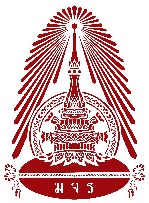 หนังสือขอเสนอบทความเพื่อลงเผยแพร่ในการประชุมวิชาการระดับชาติครั้งที่ ๒เขียนที่ วิทยาลัยสงฆ์พุทธชินราช จังหวัดพิษณุโลกวันที่ ๒๐ พฤษภาคม พ.ศ. ๒๕๖๕ข้าพเจ้าชื่อ  พระพิทักษ์พล เตชพโล (คล้ายวรรณที่อยู่ วัดวงฆ้อง อำเภอพรหมพิราม จังหวัดพิษณุโลก โทรศัพท์ ๐๙๔-๒๘๗๔๙๔๒  E-mail rikan874942@gmail.comมีความประสงค์ขอส่งบทความ ( √) บทความวิจัย ( ) บทความวิชาการ เรื่อง:(ภาษาไทย) ศึกษาวิเคราะห์การดำเนินกิจกรรมทางพระพุทธศาสนาของชาวพุทธในชีวิตวิถีใหม่:กรณีศึกษาชุมชนวัดวงฆ้อง อำเภอพรหมพิราม จังหวัดพิษณุโลก(ภาษาอังกฤษ) An Analitical of the Implementation Buddhist Activities of Buddhist in the New Normal: A Case Study of Wong Klong Community, Phrom Phiram Distric,  Phitsanulok Provinceข้าพเจ้าได้นิพนธ์ขึ้นเพื่อขอจบการศึกษาจากวิทยาลัยสงฆ์พุทธชินราช จังหวัดพิษณุโลก ปีการศึกษา ๒๕๖๕ หรือได้รับการสนับสนุนทุนวิจัยจาก.................................................................................เมื่อคณะกรรมการผู้ทรงคุณวุฒิพิจารณาแล้วมีมติให้แก้ไขปรับปรุงบทความ ข้าพเจ้ามีความยินดีรับไปแก้ไขตามมติดังกล่าวนั้นและและข้าพเจ้าขอรับรองว่า (ทำเครื่องหมาย √ )(√) เป็นผลงานของข้าพเจ้าแต่เพียงผู้เดียว( ) เป็นผลงานของข้าพเจ้าและผู้ร่วมนิพนธ์ตามชื่อที่ระบุในแต่ละบท(√) บทความนี้ไม่เคยลงตีพิมพ์ในวารสารใดมาก่อน(√) บทความนี้ไม่ได้คัดลอกหรือดัดแปลงมาจากของผู้ใดทั้งสิ้นทั้งนี้ ข้าพเจ้าได้ชำระค่าธรรมเนียมขอลงบทความการประชุมวิชาการระดับชาติ ครั้งที่๒ ตามระเบียบที่ได้กำหนดไว้ ชำระค่าลงทะเบียน ธนาคารทหารไทยธนชาติ เลขที่บัญชี 354-2-32172-8( ) บุคคลภายนอก/นักวิจัย     ๒,๕๐๐ บาท(√) นิสิต/บุคลากร มจร          ๑,๕๐๐ บาท ( ) นำเสนอด้วยโปสเตอร์        ๑,๐๐๐ บาท อนึ่งแม้ข้าพเจ้าปรับแก้ไขแล้วแต่งานยังไม่เรียบร้อยและไม่ได้รับการตีพิมพ์ข้าพเจ้าไม่ประสงค์รับเงินค่าทำเนียมคืน และจะยอมรับการพิจารณาของคณะกองบรรณาธิการถือเป็นที่สิ้นสุดลงชื่อพระพิทักษ์พล เตชพโล (พระพิทักษ์พล เตชพโล (คล้ายวรรณ)ผู้นิพนธ์บทความ